PDF Screen shot # [Generated PDF]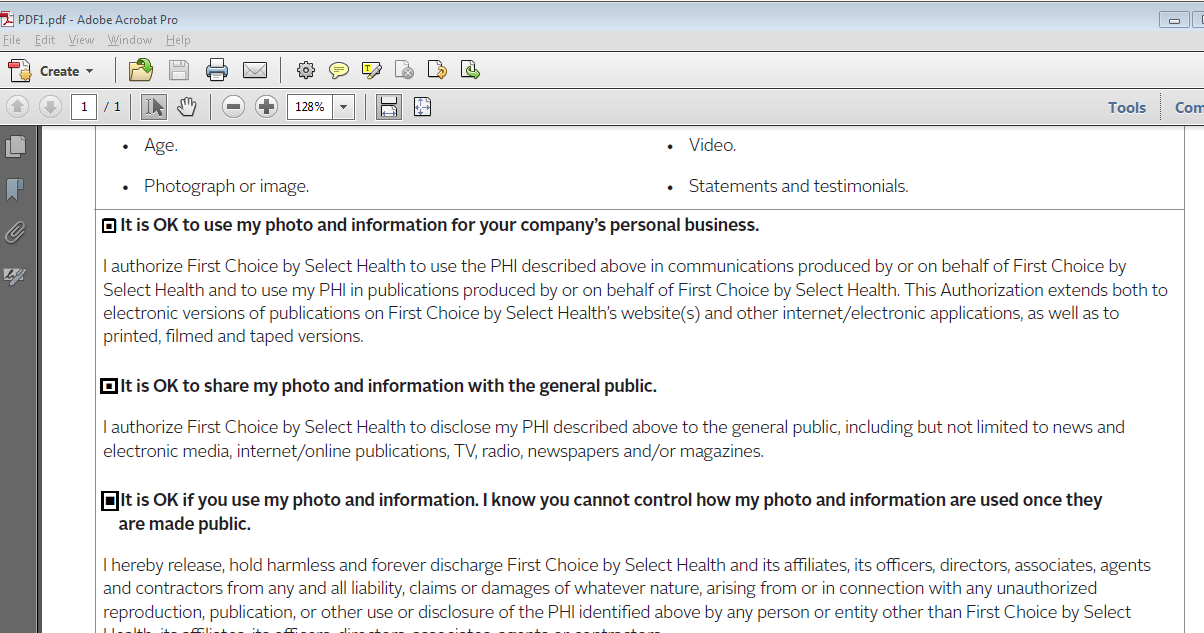 Appian Form #Same PDF getting displayed in Appian Form then without Check Box.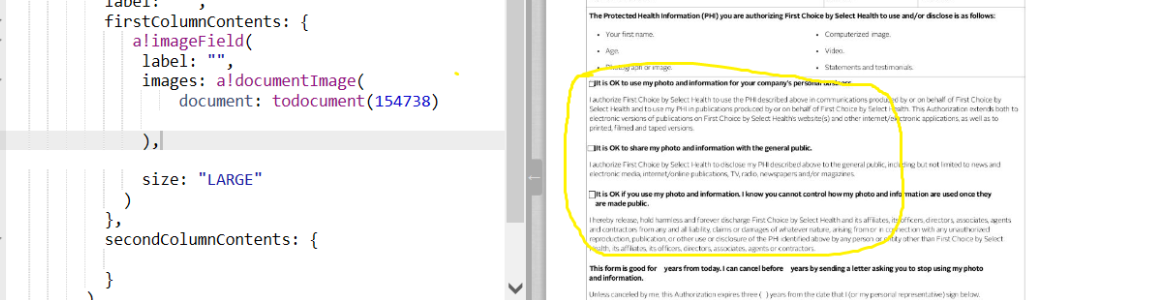 